Matte-	mål 	   vecka 10	Namn: __________Tal i decimalform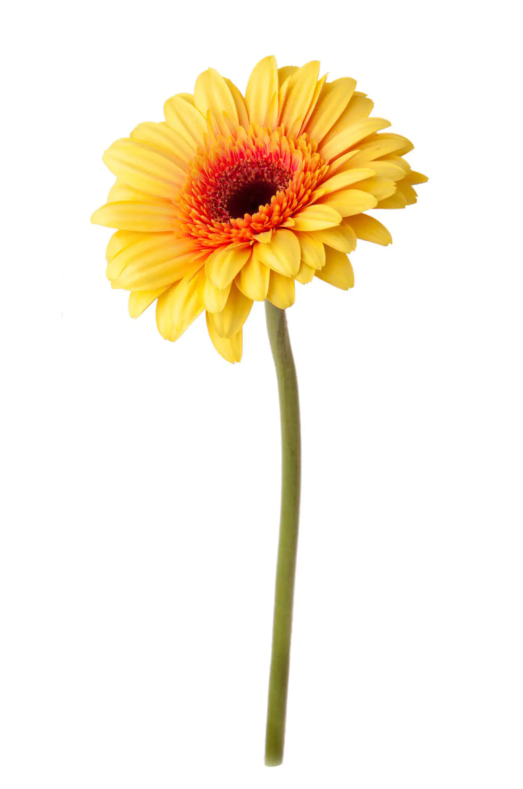 Arbeta med:Rättat med facits. 58s. 59Öva s. 60Pröva s. 61s. 62s. 63Öva s. 64Pröva s. 65